Mapping AssignmentCreate a world map that includes the seven continents, 5 global oceans, North and South pole, Prime Meridian, and Equator. Include a map title and compass rose indicating NorthIdentify the places listed below on your map. Use an atlas to help.Choose 5 important cities to include.Describe location(continent and terms of direction)Located on Map       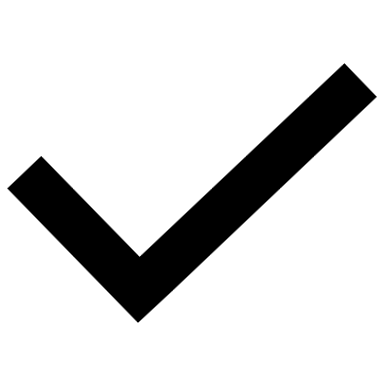 Bodies of WaterMediterranean SeaBering SeaBlack SeaGulf of MexicoHudson BayPersian GulfGreat LakesRivers of the WorldAmazonNileMississippiGangesRhineSeineThamesSt. LawrenceYangtzeLandformsAlpsRocky MountainsHimalayasGobi DesertSahara DesertAndesLarge IslandsGreenlandMadagascarIcelandMajor Cities